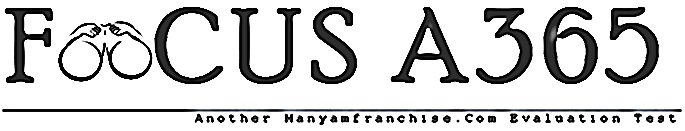 FORM 1 TERM 1 HISTORY EXAMINATIONS 2018NAME……………………………………………………..ADM……………Identify two periods in the history of human kind. (2mks)Define the  term government (2mks)Name the type of government exercised in Kenya. (1mk)Give the importance of studying government. (2mks)Name  the electronic source of information. (1mk)Give the methods used by archaeologist to locate historical sites. (3mks)Name the source of information on creation theory. (1mk)Give reasons why homo habilies was referred to as man with ability (1mk)Name the type of tools made by man. (1mk)Give an area in Africa where agriculture began. (1mk)Name the earliest animal to be domesticated by man. (1mk)State the major invention in irrigation during development of agriculture in Egypt. (1mk)Name two communities among early inhabitants of Kenya. (2mks)Name two theories that explain the origin of agriculture. (2mks)Give the main reason for migration and settlement of Bantu. (1mk)Name the advisory council of the Ameru. (1mk)a) State reasons for domestication of plant and animals . (5mks)b)explain five effects of Agrarian revolution in the USA. (5mks)a) Explain the importance of studying history (5mks)b)state the disadvantages of studying history. (5mks)a) state the roles of council of elders of mijikenda. (5mks)b)State the economic activities of the Agikuyu. (5mks)a)state five stages of mans evolution. (5mks)b)State the advantages of fire to the middle stone age man. (5mks)a) state the factors that facilitate the development of early agriculture in Mesapotamia. (5mks)b)State the causes of food shortages in the third world countries. (5mks)c)Steps Kenya is taking to solve food shortages. (5mks)